Vocabulaire 	Recopie le verbe avoir au présent.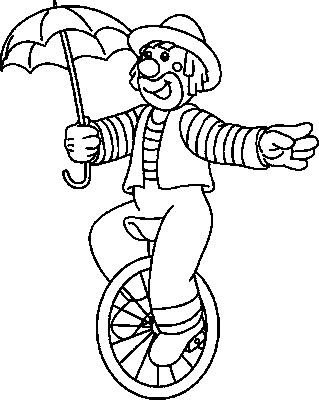 Complète les phrases avec le verbe avoir.Elle …………………………… trois billes dans sa poche.Nous …………………………… de la chance !Quand je vais au cirque, j’ …………………………… toujours le sourire. Dans ma classe, il y …………………………… 23 élèves.Pierre …………………………… 15 ans aujourd’hui.Vous …………………………… un très joli chapeau.Mathilde et Roxanne …………………………… le même pull aujourd’hui.Prépare-toi, tu …………………………… ta leçon de guitare !Quand les enfants sont sages, ils …………………………… de beaux cadeaux à Noël.Le chat de mon grand-père …………………………… des poils gris et blancs.Complète les phrases avec « a » ou « à ».Je vais …………………………… la plage.Il …………………………… 2 ans.Mon papa …………………………… mal aux dents.Dans une semaine, nous allons …………………………… la montagne.